Test YourselfMatch sentences with the clocks.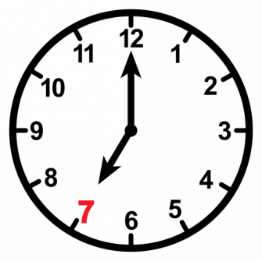 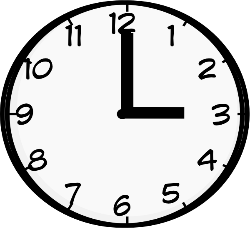 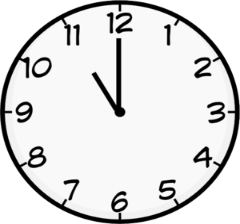 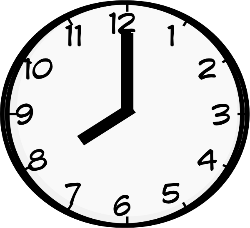 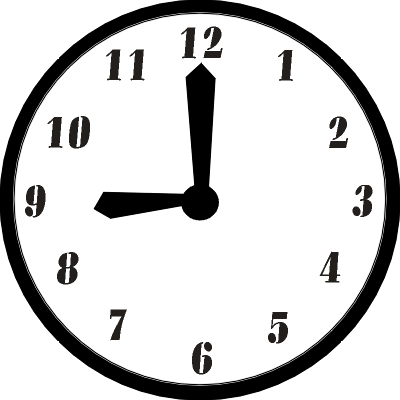 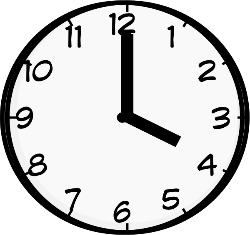 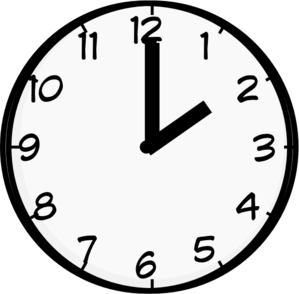 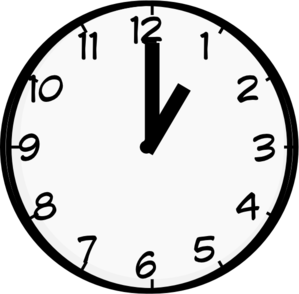 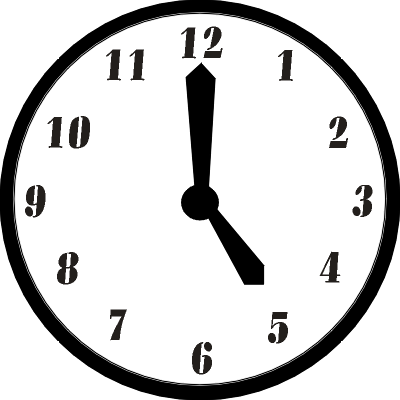 Find the words in the word search. Then, write.EQWHTUYCOMBGUHKIAPLMAVCMAJFDEETHTYRVAAFRWUIKNVEHYWAKERUBMNZCEXOPGRMEETHNTEQLEMPORSSFHUYANUBRUSHTWZDZAAYTEOLLKWFXCBNMHJDSAYTREIWATCHLLGHBBTEUPVCJWASHXPGTEBGOVMNYRWQDO